     KCSE ONLINEKCSE ONLINESTANDARD FIVEA01MATHEMATICSTIME:    2HOURS1.	Write 25,252 in wordsA. Two hundred and fifty two thousands andtwoB. Two hundred and fifty two thousands, twohundred and fifty twoC. Twenty five thousand, two hundred and fiftytwoD. Twenty five, two hundred and fifty two2.	Find the value of 1 - 2/3 =A. 1/3	B. 1C. 2/3	D. 2/23.	What is the place value of digit 3 in 23065?A. Ten thousands	B. ThousandsC. Tens	D. Hundreds4.	What is 304 + 8913 =A. 9217	B. 11958C. 5933	D. 82175.	Subtract 301 from 600A. 901	B. 299C. 199	D. 4096.	Which of these numbers is an even number?A. 105	B. 99	C. 110	D. 1017.	Round off 4367 to the nearest tensA. 4370	B. 4270C. 4360	D. 43008.	Multiply 3/4 x 4 =15.       Add:            Weeks                 Days3                         5+  2                        4A. 5 weeks 9days        B. 5weeks 2 daysC. 6 weeks 2 days       D. 1 week 1 day16.       Work out:  1/7 + 4/7A. 5/14                          B. 7/36C. 5/7                           D. 717.       What is LCM of 4 and 6A. 12          B. 24          C. 10         D. 418.       What is the next number in the patterns?4, 8, 12, _________A. 15                           B. 14C. 16                           D. 1819.       Calculate the profit a farmer got after buying acow at Sh. 9000 and later selling it for 10,900.A. Sh.19,500               B. Sh.1900C. Sh.1050                  D. Sh.307020.       What is the total value of digit 5 in 13501?A. 350      B. 05           C. 500    D. 521.       What is the GCD of 24 and 18?A. 3                             B. 72C. 42                           D. 622.       Find the perimeter of the figure belowA. 29cmA. 12	B. 3	C. 4	D. 69.	Work out 4/6 - 1/6 =A. 3/4   B. 3/4	C. 3/6   D. 4/613cm16cmB. 58cmC. 208cmD. 58cm210.	Maina sold 15 goats for Sh. 750 each. Howmuch did he receive?A. Sh. 11250	B. Sh. 10250D. Sh. 865	D. Sh. 5011.	Work out 27 x 58 =A. 2106	B. 2006C. 1566	D. 70212.	How many minutes are there in 21/2hrs?A. 150	B. 120C. 180	D. 9013.	Which of the following fractions is the largest?A. 1/2	B. 3/4	C. 2/3	D. 4/814.	What is the total number of days in Januaryand December?A. 31	B. 30C. 62	D. 60123.       What is the name of the triangle below?A. IsoscelesB. Right angleC.  ObtuseD. Equilateral24.       Add  5378 and 346A. 5714                       B. 5624C. 5724                       D. 570425.       Which one of the following angles is an obtuseangle?A                                 BC                                 D.26.	Work out 0.76 - 0.28 =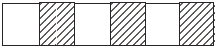 A. 0.48	B. 4.8C. 48	D. 0.5827.	Write in symbolsFourty four thousands four hundred and fourA. 4404	B. 440404C. 44044	D. 4440428.	How many grams are in 2kg?A. 250gms	B. 2500gmsC. 500gms	D. 2000gms29.	Divide 1368 by 12A. 12	B. 104C. 103	D. 11430.	Write 3/4 as a decimalA. 0.75	B. 0.075C. 0.34	D. 7.531.	Find the area of the figure below39.       A teacher had 48 sweets. She shared themequally among her 12 pupils. How many dideach get?A. 6                             B. 4C. 8                             D. 2440.       Work out 25 x 1000 =A. 25000                     B. 250C. 2500                       D. 2541.       Round off 2384 to the nearest 100A. 2380                       B. 2400C. 2000                       D. 248042.       Which one of the following is not divisible by 9?A. 288                         B. 333C. 1818                       D. 35443.       What is21  4875A. 232 rem3                B. 231 rem 310cm12cmA. 240cm2B. 120cm2C. 32cm2D. 64cm2C. 233                         D. 232 rem 544.       Find the length of a rectangle whose area is96cm2 and the width is 8cm.A. 16cm                      B. 12cmC. 10cm                      D. 14cm32.	Which one of the following consists the factorsof 48?A. 2 x 2 x 3 x 4	B. 2 x 2 x 3 x 3C. 2 x 3 x 24	D. 2 x 2 x 2 x 2 x 333.	Subtract 8600 - 3736 =A. 4864	B. 4964C. 4854	D. 487434.	Work out the followingA. 12/12	B. 4/12235.	What is the volume of this cuboidA. 12cm345.       How many metres are in 2km?A. 200m                      B. 2000mC. 20m                        D. 200m46.       How many 1/4kg are in 4kg?A. 12                           B. 41/4C. 16                           D. 1847.       Work out    1/2 - 1/4 =A. 1/4                           B. 1/2C.   1/8                          D. 1/648.       Change 300cm into metresA. 30m                        B. 300mC. 3m                          D. 0.3m8cm3cm4cmB. 32cm3C. 72cm3D. 96cm349.       Calculate the length of the rectangle belowgiven the perimeter is 36cm and the width is8cm.A. 10cm36.	What fraction of the figure below is shaded?P  =  36cm          8cmB. 20cmC. 16cmD. 18cm50.	How many triangles are in this figure?A. 2/6	B. 3/3C. 3/6	D. 6/1237.	Add 11/4 + 1/4+ 3/4 =A. 21/4	B. 2138.	How many months are there in two years?A. 12	B. 60C. 24	D. 302A. 12                           B. 14C. 10                           D. 16